GOVERNMENT OF THE DISTRICT OF COLUMBIADEPARTMENT OF HOUSING AND COMMUNITY DEVELOPMENT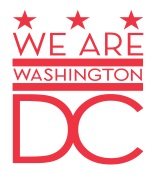 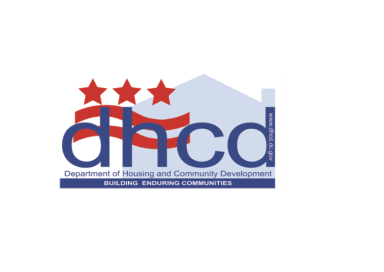 Development Finance Division1800 Martin Luther King Jr, Ave, SEWashington, DC 20020 202-442-7200Great Spaces Healthy Places Attachments ChecklistGreat spaces healthy places Application for FinancingGreat spaces healthy places Application for FinancingGreat spaces healthy places Application for FinancingGreat spaces healthy places Application for FinancingGreat spaces healthy places Application for FinancingGreat spaces healthy places Application for FinancingGreat spaces healthy places Application for FinancingGreat spaces healthy places Application for FinancingGreat spaces healthy places Application for FinancingGreat spaces healthy places Application for FinancingGreat spaces healthy places Application for FinancingApplicant informationApplicant informationApplicant informationApplicant informationApplicant informationApplicant informationApplicant informationApplicant informationApplicant informationApplicant informationApplicant informationName:Name:Name:Name:Name:Name:Name:Name:Name:Name:Name:Phone: Phone: Phone: Phone: E-mailE-mailE-mailE-mailE-mailE-mailE-mailApplicant’s Address:Applicant’s Address:Applicant’s Address:Applicant’s Address:Applicant’s Address:Applicant’s Address:Applicant’s Address:Applicant’s Address:Applicant’s Address:Applicant’s Address:Applicant’s Address:project locationproject locationproject locationproject locationproject locationproject locationproject locationproject locationproject locationproject locationproject locationProject Address: Project Address: Project Address: Project Address: Project Address: Project Address: Project Address: Project Address: Project Address: Project Address: Project Address: Square:Square:Square:Square:Lot:Lot:Lot:Lot:Lot:Lot:Lot:property descriptionproperty descriptionproperty descriptionproperty descriptionproperty descriptionproperty descriptionproperty descriptionproperty descriptionproperty descriptionproperty descriptionproperty descriptionDate Property was Purchased:     Date Property was Purchased:     Date Property was Purchased:     Date Property was Purchased:     Date Property was Purchased:     Date Property was Purchased:     Date Property was Purchased:     Date Property was Purchased:     Date Property was Purchased:     Date Property was Purchased:     Date Property was Purchased:     Describe needed property improvements (250 word maximum).Describe needed property improvements (250 word maximum).Describe needed property improvements (250 word maximum).Describe needed property improvements (250 word maximum).Describe needed property improvements (250 word maximum).Describe needed property improvements (250 word maximum).Describe needed property improvements (250 word maximum).Describe needed property improvements (250 word maximum).Describe needed property improvements (250 word maximum).Describe needed property improvements (250 word maximum).Describe needed property improvements (250 word maximum).Describe any property improvements made to the building since the purchase date (250 word maximum).Describe any property improvements made to the building since the purchase date (250 word maximum).Describe any property improvements made to the building since the purchase date (250 word maximum).Describe any property improvements made to the building since the purchase date (250 word maximum).Describe any property improvements made to the building since the purchase date (250 word maximum).Describe any property improvements made to the building since the purchase date (250 word maximum).Describe any property improvements made to the building since the purchase date (250 word maximum).Describe any property improvements made to the building since the purchase date (250 word maximum).Describe any property improvements made to the building since the purchase date (250 word maximum).Describe any property improvements made to the building since the purchase date (250 word maximum).Describe any property improvements made to the building since the purchase date (250 word maximum).Describe financial reasons why funds are needed and why project has been unable to support preventative capital improvements (250 word maximum). Describe financial reasons why funds are needed and why project has been unable to support preventative capital improvements (250 word maximum). Describe financial reasons why funds are needed and why project has been unable to support preventative capital improvements (250 word maximum). Describe financial reasons why funds are needed and why project has been unable to support preventative capital improvements (250 word maximum). Describe financial reasons why funds are needed and why project has been unable to support preventative capital improvements (250 word maximum). Describe financial reasons why funds are needed and why project has been unable to support preventative capital improvements (250 word maximum). Describe financial reasons why funds are needed and why project has been unable to support preventative capital improvements (250 word maximum). Describe financial reasons why funds are needed and why project has been unable to support preventative capital improvements (250 word maximum). Describe financial reasons why funds are needed and why project has been unable to support preventative capital improvements (250 word maximum). Describe financial reasons why funds are needed and why project has been unable to support preventative capital improvements (250 word maximum). Describe financial reasons why funds are needed and why project has been unable to support preventative capital improvements (250 word maximum). How will residents be impacted?  How will residents be impacted?  How will residents be impacted?  How will residents be impacted?  How will residents be impacted?  How will residents be impacted?  How will residents be impacted?  How will residents be impacted?  How will residents be impacted?  How will residents be impacted?  How will residents be impacted?  If rehab will result in the temporary relocation of any tenants, describe your relocation and anti-displacement strategy, including a relocation budget. DHCD will not fund projects that result in permanent displacement of tenants. If rehab will result in the temporary relocation of any tenants, describe your relocation and anti-displacement strategy, including a relocation budget. DHCD will not fund projects that result in permanent displacement of tenants. If rehab will result in the temporary relocation of any tenants, describe your relocation and anti-displacement strategy, including a relocation budget. DHCD will not fund projects that result in permanent displacement of tenants. If rehab will result in the temporary relocation of any tenants, describe your relocation and anti-displacement strategy, including a relocation budget. DHCD will not fund projects that result in permanent displacement of tenants. If rehab will result in the temporary relocation of any tenants, describe your relocation and anti-displacement strategy, including a relocation budget. DHCD will not fund projects that result in permanent displacement of tenants. If rehab will result in the temporary relocation of any tenants, describe your relocation and anti-displacement strategy, including a relocation budget. DHCD will not fund projects that result in permanent displacement of tenants. If rehab will result in the temporary relocation of any tenants, describe your relocation and anti-displacement strategy, including a relocation budget. DHCD will not fund projects that result in permanent displacement of tenants. If rehab will result in the temporary relocation of any tenants, describe your relocation and anti-displacement strategy, including a relocation budget. DHCD will not fund projects that result in permanent displacement of tenants. If rehab will result in the temporary relocation of any tenants, describe your relocation and anti-displacement strategy, including a relocation budget. DHCD will not fund projects that result in permanent displacement of tenants. If rehab will result in the temporary relocation of any tenants, describe your relocation and anti-displacement strategy, including a relocation budget. DHCD will not fund projects that result in permanent displacement of tenants. If rehab will result in the temporary relocation of any tenants, describe your relocation and anti-displacement strategy, including a relocation budget. DHCD will not fund projects that result in permanent displacement of tenants. If rehab will occur while tenants are living in a unit undergoing rehab, describe a tenant-in-place renovation strategy.If rehab will occur while tenants are living in a unit undergoing rehab, describe a tenant-in-place renovation strategy.If rehab will occur while tenants are living in a unit undergoing rehab, describe a tenant-in-place renovation strategy.If rehab will occur while tenants are living in a unit undergoing rehab, describe a tenant-in-place renovation strategy.If rehab will occur while tenants are living in a unit undergoing rehab, describe a tenant-in-place renovation strategy.If rehab will occur while tenants are living in a unit undergoing rehab, describe a tenant-in-place renovation strategy.If rehab will occur while tenants are living in a unit undergoing rehab, describe a tenant-in-place renovation strategy.If rehab will occur while tenants are living in a unit undergoing rehab, describe a tenant-in-place renovation strategy.If rehab will occur while tenants are living in a unit undergoing rehab, describe a tenant-in-place renovation strategy.If rehab will occur while tenants are living in a unit undergoing rehab, describe a tenant-in-place renovation strategy.If rehab will occur while tenants are living in a unit undergoing rehab, describe a tenant-in-place renovation strategy.ownership informationownership informationownership informationownership informationownership informationownership informationownership informationownership informationownership informationownership informationownership informationType of Ownership:    Type of Ownership:    Type of Ownership:    Type of Ownership:    Type of Ownership:    Type of Ownership:    Type of Ownership:    Nonprofit? Nonprofit? Nonprofit? Nonprofit? Owner/Borrower Name: Owner/Borrower Name: Owner/Borrower Name: Owner/Borrower Name: Owner/Borrower Name: Owner/Borrower Name: Owner/Borrower Name: Owner/Borrower Name: Owner/Borrower Name: Taxpayer ID:Taxpayer ID:If Ownership Type is not Individual, complete information below and add fields as necessary. Note, Ownership interest for each principal must add to 100%.  If Ownership Type is not Individual, complete information below and add fields as necessary. Note, Ownership interest for each principal must add to 100%.  If Ownership Type is not Individual, complete information below and add fields as necessary. Note, Ownership interest for each principal must add to 100%.  If Ownership Type is not Individual, complete information below and add fields as necessary. Note, Ownership interest for each principal must add to 100%.  If Ownership Type is not Individual, complete information below and add fields as necessary. Note, Ownership interest for each principal must add to 100%.  If Ownership Type is not Individual, complete information below and add fields as necessary. Note, Ownership interest for each principal must add to 100%.  If Ownership Type is not Individual, complete information below and add fields as necessary. Note, Ownership interest for each principal must add to 100%.  If Ownership Type is not Individual, complete information below and add fields as necessary. Note, Ownership interest for each principal must add to 100%.  If Ownership Type is not Individual, complete information below and add fields as necessary. Note, Ownership interest for each principal must add to 100%.  If Ownership Type is not Individual, complete information below and add fields as necessary. Note, Ownership interest for each principal must add to 100%.  If Ownership Type is not Individual, complete information below and add fields as necessary. Note, Ownership interest for each principal must add to 100%.  NameNameTaxpayer IDTaxpayer IDOwnership InterestOwnership InterestOwnership InterestOwnership InterestCheck a box next to any Nonprofit entityCheck a box next to any Nonprofit entityCheck a box next to any Nonprofit entitySquare footage and Unit informationSquare footage and Unit informationSquare footage and Unit informationSquare footage and Unit informationSquare footage and Unit informationSquare footage and Unit informationSquare footage and Unit informationSquare footage and Unit informationSquare footage and Unit informationSquare footage and Unit informationSquare footage and Unit informationTotal Building Square Footage: Total Building Square Footage: Total Building Square Footage: Total Building Square Footage: Total Building Square Footage: Square footage of area to be rehabbed:Square footage of area to be rehabbed:Square footage of area to be rehabbed:Square footage of area to be rehabbed:Square footage of area to be rehabbed:Square footage of area to be rehabbed:Number of residential unitson the property:Number of residential unitson the property:Number of residential unitson the property:Number of residential unitson the property:Number of residential unitson the property:Number of units to be rehabbed:Number of units to be rehabbed:Number of units to be rehabbed:Number of units to be rehabbed:Number of units to be rehabbed:Number of units to be rehabbed:Number of vacant units:Number of vacant units:Number of vacant units:Number of vacant units:Number of vacant units:Number of vacant units as a result of needed repairs: Number of vacant units as a result of needed repairs: Number of vacant units as a result of needed repairs: Number of vacant units as a result of needed repairs: Number of vacant units as a result of needed repairs: Number of vacant units as a result of needed repairs: Estimated Building Utility Costs:Estimated Building Utility Costs:Estimated Building Utility Costs:Estimated Building Utility Costs:Estimated Building Utility Costs:Estimated Building Utility Costs:Estimated Building Utility Costs:Estimated Building Utility Costs:Estimated Building Utility Costs:Estimated Building Utility Costs:Estimated Building Utility Costs:Who is Responsible for Paying Utilities?    Who is Responsible for Paying Utilities?    Who is Responsible for Paying Utilities?    Who is Responsible for Paying Utilities?    Who is Responsible for Paying Utilities?    Who is Responsible for Paying Utilities?    Who is Responsible for Paying Utilities?    Who is Responsible for Paying Utilities?    Who is Responsible for Paying Utilities?    Who is Responsible for Paying Utilities?    Who is Responsible for Paying Utilities?    If both Landlords and Tenants pay for certain utilities, describe the responsibility of each.Landlord:Tenant:If both Landlords and Tenants pay for certain utilities, describe the responsibility of each.Landlord:Tenant:If both Landlords and Tenants pay for certain utilities, describe the responsibility of each.Landlord:Tenant:If both Landlords and Tenants pay for certain utilities, describe the responsibility of each.Landlord:Tenant:If both Landlords and Tenants pay for certain utilities, describe the responsibility of each.Landlord:Tenant:If both Landlords and Tenants pay for certain utilities, describe the responsibility of each.Landlord:Tenant:If both Landlords and Tenants pay for certain utilities, describe the responsibility of each.Landlord:Tenant:If both Landlords and Tenants pay for certain utilities, describe the responsibility of each.Landlord:Tenant:If both Landlords and Tenants pay for certain utilities, describe the responsibility of each.Landlord:Tenant:If both Landlords and Tenants pay for certain utilities, describe the responsibility of each.Landlord:Tenant:If both Landlords and Tenants pay for certain utilities, describe the responsibility of each.Landlord:Tenant:Unit breakdown Separate units by unit size and by rent paid  Unit breakdown Separate units by unit size and by rent paid  Unit breakdown Separate units by unit size and by rent paid  Unit breakdown Separate units by unit size and by rent paid  Unit breakdown Separate units by unit size and by rent paid  Unit breakdown Separate units by unit size and by rent paid  Unit breakdown Separate units by unit size and by rent paid  Unit breakdown Separate units by unit size and by rent paid  Unit breakdown Separate units by unit size and by rent paid  Unit breakdown Separate units by unit size and by rent paid  Unit breakdown Separate units by unit size and by rent paid  Bedroom SizeBedroom SizeNumber of Units Number of Units Unit Square FootageUnit Square FootageCurrent Monthly RentCurrent Monthly RentCurrent Monthly RentCurrent Monthly RentProposed Monthly Rentrehab budgetrehab budgetrehab budgetrehab budgetrehab budgetrehab budgetrehab budgetrehab budgetrehab budgetrehab budgetrehab budgetSOURCESUse the table below to identify all funding resources used to pay for rehab, including DHCD funding request. For all non-DHCD funding sources, you will need to attach supporting documentation showing evidence of commitment level. SOURCESUse the table below to identify all funding resources used to pay for rehab, including DHCD funding request. For all non-DHCD funding sources, you will need to attach supporting documentation showing evidence of commitment level. SOURCESUse the table below to identify all funding resources used to pay for rehab, including DHCD funding request. For all non-DHCD funding sources, you will need to attach supporting documentation showing evidence of commitment level. SOURCESUse the table below to identify all funding resources used to pay for rehab, including DHCD funding request. For all non-DHCD funding sources, you will need to attach supporting documentation showing evidence of commitment level. SOURCESUse the table below to identify all funding resources used to pay for rehab, including DHCD funding request. For all non-DHCD funding sources, you will need to attach supporting documentation showing evidence of commitment level. SOURCESUse the table below to identify all funding resources used to pay for rehab, including DHCD funding request. For all non-DHCD funding sources, you will need to attach supporting documentation showing evidence of commitment level. SOURCESUse the table below to identify all funding resources used to pay for rehab, including DHCD funding request. For all non-DHCD funding sources, you will need to attach supporting documentation showing evidence of commitment level. SOURCESUse the table below to identify all funding resources used to pay for rehab, including DHCD funding request. For all non-DHCD funding sources, you will need to attach supporting documentation showing evidence of commitment level. SOURCESUse the table below to identify all funding resources used to pay for rehab, including DHCD funding request. For all non-DHCD funding sources, you will need to attach supporting documentation showing evidence of commitment level. SOURCESUse the table below to identify all funding resources used to pay for rehab, including DHCD funding request. For all non-DHCD funding sources, you will need to attach supporting documentation showing evidence of commitment level. SOURCESUse the table below to identify all funding resources used to pay for rehab, including DHCD funding request. For all non-DHCD funding sources, you will need to attach supporting documentation showing evidence of commitment level. AmountAmountSourceSourceCollateral PositionCollateral PositionFunding TypeFunding TypeFunding TypeFunding TypeCommitment LevelUSESUse this section to identify all proposed rehab needs/uses of funds as part of your project. Add Budget Line Items as neededUSESUse this section to identify all proposed rehab needs/uses of funds as part of your project. Add Budget Line Items as neededUSESUse this section to identify all proposed rehab needs/uses of funds as part of your project. Add Budget Line Items as neededUSESUse this section to identify all proposed rehab needs/uses of funds as part of your project. Add Budget Line Items as neededUSESUse this section to identify all proposed rehab needs/uses of funds as part of your project. Add Budget Line Items as neededUSESUse this section to identify all proposed rehab needs/uses of funds as part of your project. Add Budget Line Items as neededUSESUse this section to identify all proposed rehab needs/uses of funds as part of your project. Add Budget Line Items as neededUSESUse this section to identify all proposed rehab needs/uses of funds as part of your project. Add Budget Line Items as neededUSESUse this section to identify all proposed rehab needs/uses of funds as part of your project. Add Budget Line Items as neededUSESUse this section to identify all proposed rehab needs/uses of funds as part of your project. Add Budget Line Items as neededUSESUse this section to identify all proposed rehab needs/uses of funds as part of your project. Add Budget Line Items as neededBudget ItemBudget ItemBudget ItemBudget ItemBudget ItemCostCostCostCostCostCostFinancial informationFinancial informationFinancial informationFinancial informationFinancial informationFinancial informationFinancial informationFinancial informationFinancial informationFinancial informationFinancial informationDo you have an operating subsidy on the property?  Do you have an operating subsidy on the property?  Do you have an operating subsidy on the property?  Do you have an operating subsidy on the property?  Do you have an operating subsidy on the property?  Do you have an operating subsidy on the property?  Do you have an operating subsidy on the property?  Do you have an operating subsidy on the property?  Do you have an operating subsidy on the property?  Do you have an operating subsidy on the property?  Do you have an operating subsidy on the property?  LenderCollateral PositionCollateral PositionOriginal Loan AmountUnpaid BalanceUnpaid BalanceLoan TermsLoan TermsLoan TermsLoan TermsLoan TermssignaturesignaturesignaturesignaturesignaturesignaturesignaturesignaturesignaturesignaturesignatureI certify that the above statements are true.I certify that the above statements are true.I certify that the above statements are true.I certify that the above statements are true.I certify that the above statements are true.I certify that the above statements are true.I certify that the above statements are true.I certify that the above statements are true.I certify that the above statements are true.I certify that the above statements are true.I certify that the above statements are true.Signature of applicant:Signature of applicant:Signature of applicant:Signature of applicant:Signature of applicant:Signature of applicant:Signature of applicant:Signature of applicant:Signature of applicant:Signature of applicant:Date:Project Description Project Description Project Description YesN/A Relocation Record Keeping and Monitoring Checklist, including tenant name and associated unit (only applies to projects that result in the temporary relocation of any tenants)Photographs of property to be repairedOwnership InformationOwnership InformationOwnership InformationContract AffidavitYes N/A Articles of Incorporation, if an LLC, Partnership, Limited Partnership, or Other CorporationCertificate of Clean HandsCertificate of Good StandingYes N/A An organizational chart, if one existsDun and Bradstreet Business Information ReportGreen Building AcknowledgementTitle ReportRehab BudgetRehab BudgetRehab BudgetYesN/ALetters of Commitment for each non-DHCD Funding Source to pay for repairsEvidence of OwnershipEvidence of OwnershipEvidence of OwnershipDeedDCRA Notice of Violation/Inspection ReportDCRA Notice of Violation/Inspection ReportDCRA Notice of Violation/Inspection ReportDCRA Notice of Violation and Inspection ReportContractor InformationContractor InformationContractor InformationCopy of the scope of workThree bids from three different contractorsSummary of qualifications for the contractor selectedEvidence that the contractor is licensed and bondedFinancial InformationFinancial InformationFinancial InformationPast two years of rent roll for the propertyYes N/A Information on any current operating subsidy (if applicable)Past two years of income and expense statements for the propertyYesN/ASupporting documentation for all loans secured at the property